ČETRTEK 16. 4. 2020  Slovenščina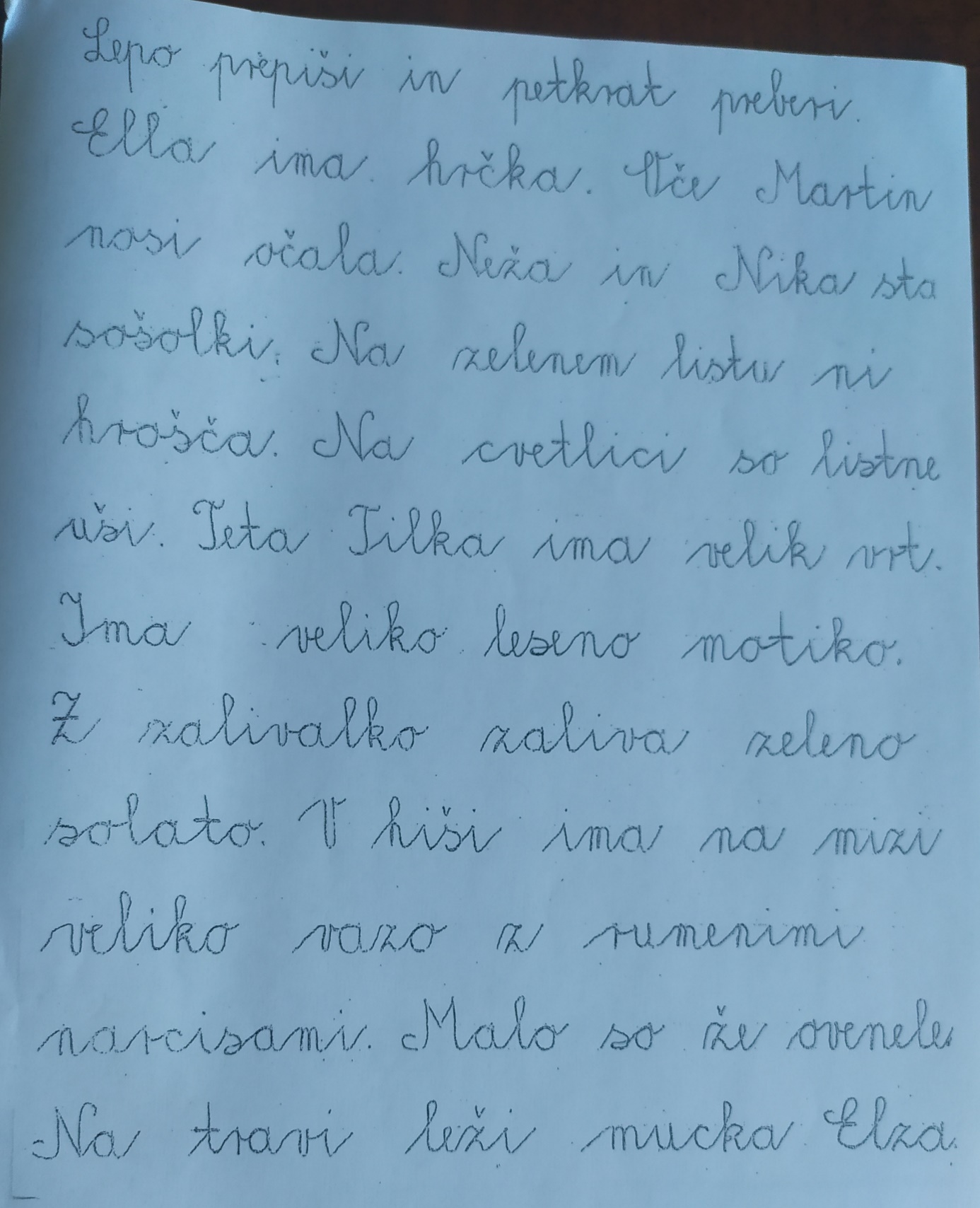 Likovna umetnostMetuljNavodila imaš dodana v drugi priponki.Šport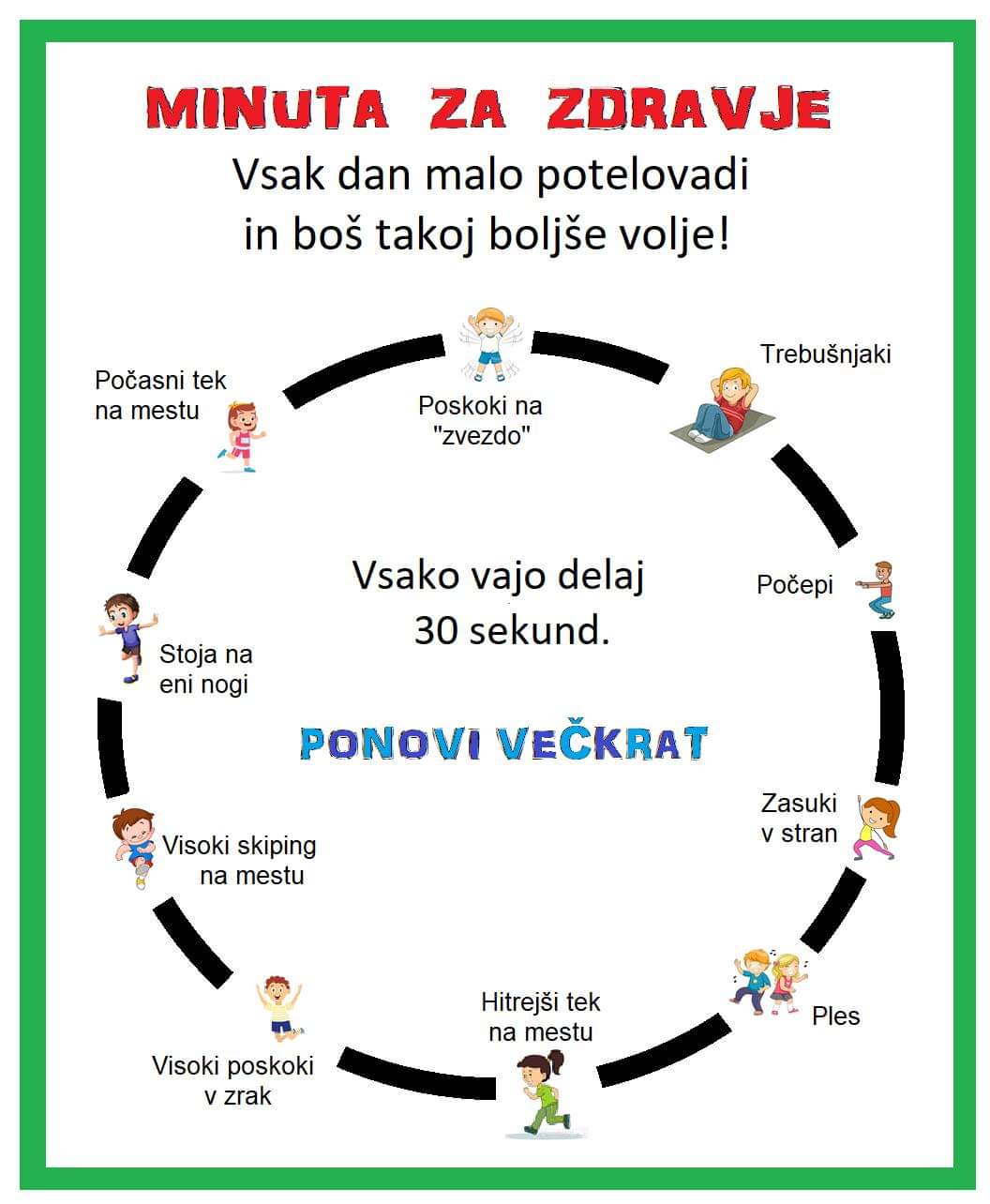 Želim ti veliko uspeha in dokaži, da si lahko pri delu samostojen in odgovoren. Tega bomo veseli vsi: ti, jaz in tvoji starši.Učiteljica Nina.	